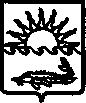 Р Е Ш Е Н И ЕСОВЕТА МУНИЦИПАЛЬНОГО ОБРАЗОВАНИЯПРИМОРСКО-АХТАРСКИЙ РАЙОН                       седьмого созываот 29 мая 2024 года                                                                                          № 462город Приморско-АхтарскО внесении изменений в решение Совета муниципального образования Приморско-Ахтарский район от 25 марта 2020 года  № 630 «Об утверждении Положения об управлении и распоряжении муниципальным имуществом муниципального образования Приморско-Ахтарский район»В соответствии с пунктом 5 части 10 статьи 35, частью 5 статьи 51 Федерального закона от 6 октября 2003 г. № 131-ФЗ «Об общих принципах организации местного самоуправления в Российской Федерации», приказом Министерства экономического развития Российской Федерации от 28 декабря 2023 года № 933 «О признании утратившими силу приказов Минэкономразвития России от 30 августа 2011 г. № 424 и от 13 сентября 2019 г. № 573», приказом Минфина России от 10 октября 2023 года № 163н «Об утверждении                                 Порядка ведения органами местного самоуправления реестров муниципального имущества», а также на основании решения  Совета муниципального образования Приморско-Ахтарский район от  9 апреля 2024 года № 451 «О рассмотрении протеста прокуратуры Приморско-Ахтарского района от 28 марта 2024 года  № 07-02-2024/723-24-20030042   на решение Совета муниципального образования Приморско-Ахтарский район от 25.03.2020 №630 «Об утверждении Положения об управлении и распоряжении муниципальным имуществом муниципального образования Приморско-Ахтарский район» Совет муниципального образования Приморско-Ахтарский район  Р Е Ш И Л:1. Внести в решение Совета муниципального образования Приморско-Ахтарский район от 25 марта 2020 года № 630 «Об утверждении Положения об управлении и распоряжении муниципальным имуществом муниципального образования Приморско-Ахтарский район» (далее – Положение) изменения, изложив раздел 3 Положения «Реестр муниципального имущества муниципального образования Приморско-Ахтарский район и учет муниципального имущества» в следующей редакции: «3.1. Реестр муниципального имущества муниципального образования Приморско-Ахтарский район (далее - реестр) ведется в соответствии с Порядком ведения органами местного самоуправления реестров муниципального имущества, утвержденным приказом Минфина России от 10 октября 2023 года № 163н.3.2. Уполномоченным органом по ведению реестра (Реестродержателем) является администрация в лице Управления.3.3. Объектом учета муниципального имущества (далее - объект учета) является следующее муниципальное имущество: недвижимые вещи (земельный участок или прочно связанный с землей объект, перемещение которого без несоразмерного ущерба его назначению невозможно, в том числе здание, сооружение, объект незавершенного строительства, единый недвижимый комплекс, а также жилые и нежилые помещения, машино-места и подлежащие государственной регистрации воздушные и морские суда, суда внутреннего плавания либо иное имущество, отнесенное законом к недвижимым вещам); движимые вещи (в том числе документарные ценные бумаги (акции) либо иное не относящееся к недвижимым вещам имущество, стоимость которого превышает 300 тыс. рублей; иное имущество (в том числе бездокументарные ценные бумаги), не относящееся к недвижимым и движимым вещам, стоимость которого превышает 300 тыс. рублей.3.4. Выписка из реестра, уведомление об отсутствии запрашиваемой информации в реестре или отказе в предоставлении сведений из реестра в случае невозможности идентификации указанного в запросе объекта учета предоставляются заинтересованным лицам бесплатно».  2. Администрации муниципального образования Приморско-Ахтарский район разместить настоящее решение в сети «Интернет» на официальном сайте администрации муниципального образования Приморско-Ахтарский район и официально опубликовать в периодическом печатном издании. 3.  Контроль    за    выполнением    настоящего   решения    возложить    на постоянную депутатскую комиссию Совета муниципального образования Приморско-Ахтарский район по финансово-бюджетной политике, муниципаль-ной собственности и экономическому развитию района.4. Решение вступает в силу после его официального опубликования.Председатель Совета муниципального образованияПриморско-Ахтарский район_________________   Е.А. КутузоваГлава муниципального образования  Приморско-Ахтарский район________________ М.В. Бондаренко